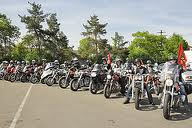 Die Worker Wheels Erlangen bei einer Ausfahrt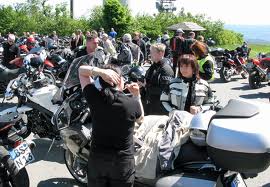 Die Worker Wheels Braunschweig bei ihrem Treffen 2012Für Rückfragen stehen zur Verfügung:Wolfgang Gehring, päd. MitarbeiterBildungs- und Tagungszentrum Heimvolkshochschule SpringeTel.:	05041 9404 19Mail:	wolfgang.gehring@hvhs-springe.deWolfgang Lange, BetriebsratsmitgliedRFS (Radio Frequency Systems) Holding GmbHTel.:	0162 2034 985Mail:	wolfgang.lange@rfsworld.comVeranstaltungshinweise - bitte vormerken: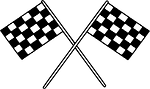 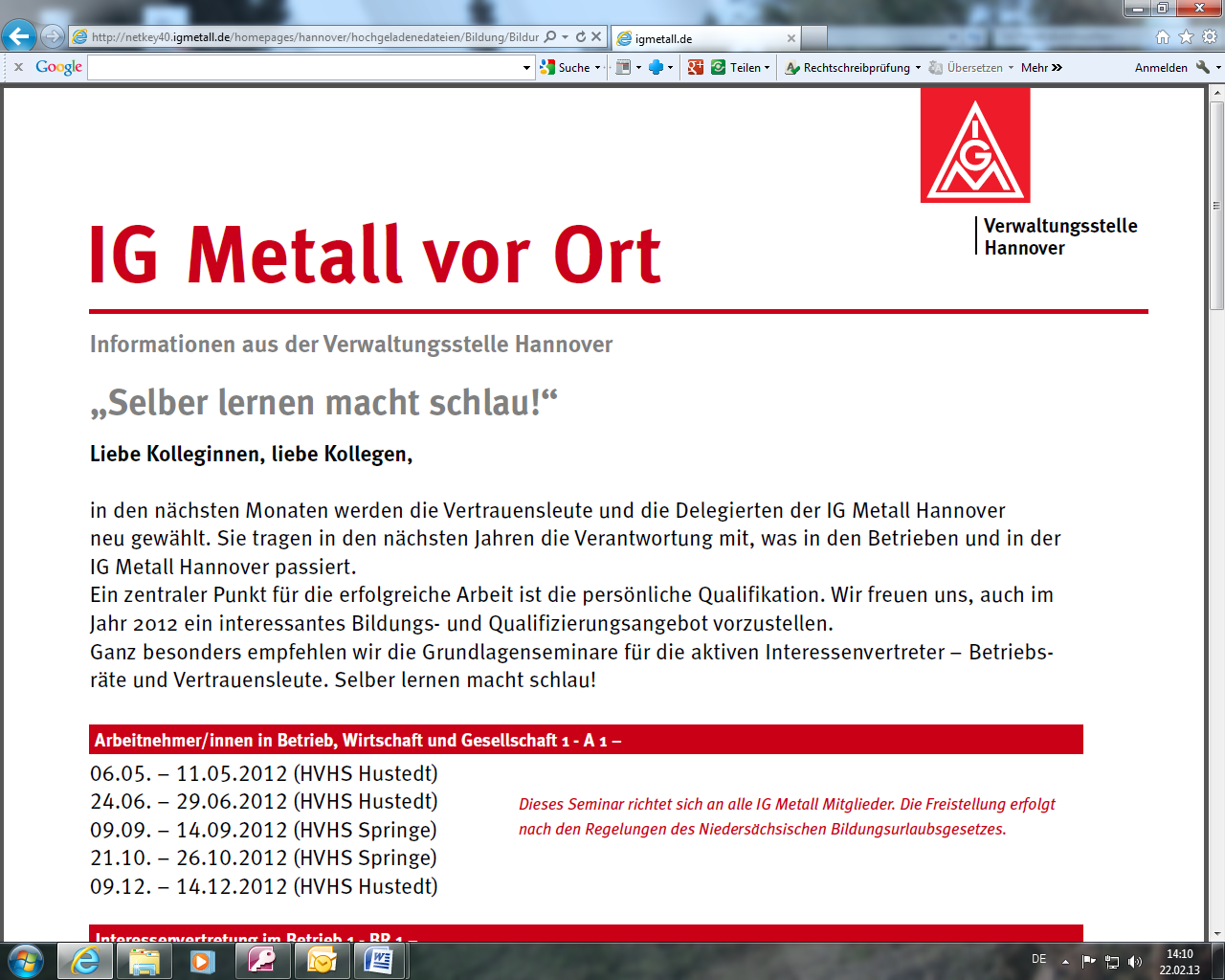 Windgesichter und alle anderen Fahrzeuglenker eines instabilen Einspurfahrzeugs, aufgemerkt:EinladungzumGründungstreffen der Worker WheelsHannover
Eine Vereinigung motorrad-fahrender GewerkschafterInnenam15. April 2013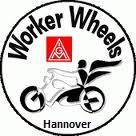 Die Worker Wheels - Wie alles begannEs begab sich zu einer Zeit, als der Motorradboom der 1990er Jahre seinen Höhepunkt bereits überschritten hatte, die Morräder immer großvolumiger, leistungsstärker allerdings auch immer teuerer wurden und das Durchschnittsalter der BikerInnen stieg. Just zu dieser Zeit setzten sich einige unverzagte MotorradenthusiastInnen aus dem Organisationsbereich der IG Metall im süddeutschen Raum zusammen um zu beraten, ob, und wenn ja, wie es möglich sei, ein Netzwerk motorradfahrender GewerkschafterInnen zu bilden.Sie fanden schnell viele UnterstützerInnen, Name und Logo wurden demokratisch abgestimmt. All das geschah im Jahre 2000. Alsbald fanden sich viele Gleichgesinnte, auch über den süddeutschen Raum hinaus. Regionale Strukturen, entlang der IG Metall-Bezirksgrenzen, wurden gebildet, eine Homepage eingerichtet, u.a. mit der Migliederliste. So konnte untereinander Kontakt aufgenommen bzw. gehalten werden.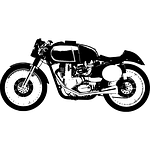 Inzwischen sind mehr als 650 GewerkschafterInnen Mitglied bei den Worker Wheels. Darüber hinaus gibt es mittlerweile auch lokale Gründungen der Worker Wheels, wie z.B. in Braunschweig. Auch wir planen für Hannover den Schritt der lokalen Gründung, um so eine stetige Vernetzung der lokalen motorradfahrenden GewerkschafterInnen zu erreichen/ermöglichen.Im Folgenden unterbreiten wir einen Vorschlag für die Gründungserklärung der Worker Wheels Hannover, die wir nahezu identisch von anderen regionalen Gründungserklärungen übernommen haben.„Wer sind wir?Wir sind eine Gruppe von engagierten Metallerinnen und Metallern, die Interesse an Gewerkschaftsarbeit und Spaß am Motorradfahren haben. Wir kommen aus den Betrieben der IG Metall-Verwaltungsstelle Hanno-ver und Umgebung. Wir sind ein loser Zusammenschluss  von ehren- und hauptamtlichen IG-Metall-Mitgliedern, die sich den Worker Wheels in ihrer Freizeit widmen. Worker WheelsHannover ist Teil des bundes-weiten Netzwerkes für gewerkschaftlich organisierte Motorradfahrer.Wer kann mitmachen?Mitmachen können bei uns alle Mitglieder der IG-Metall Verwaltungsstelle Hannover. Ebenso willkommen sind uns natürlich auch Kolleginnen und Kollegen anderer DGB-Gewerkschaften aus der Region Hannover. Selbstverständlich ist, dass Familienangehörige bei jeder Aktivität der Worker Wheels Hannover mit dabei sein können.Dabei ist es uns egal, was für eine Maschine jemand fährt oder wieviel PS zwischen den zwei Rädern verbaut sind. Im Mittelpunkt steht das gemeinsame Hobby und der Spaß.Was wollen wir?Wir wollen mit unserer Motorradgruppe den IG-Metall-Mitgliedern die Möglichkeit geben, gemeinsam ihrem Hobby nachzukommen, Erfahrungen auszutauschen und ein Netzwerk für gewerkschaftliche Motorradfahrer und –fahrerinnen in der Region Hannover bieten. Gewerkschaftliche Hintergründe stehen hierbei gleichrangig zu Freizeitaktivitäten oder Erfahrungsaustausch.Was könnten/wollen wir machen?• Gemeinsame Touren über ein oder mehrere Tage• Touren mit politischen Hintergrund (z. B. mit Betriebsbesichtigungen, Besuche von Gedenkstätten, Teilnahme an Motorraddemos)• Eine Kontakt- und Austauschbörse im Internet bieten• Sicherheitstrainings durchführen• Die Erste-Hilfe-Maßnahmen mal wieder auffrischen• u.v.m.Alle Aktivitäten hängen natürlich von uns selber ab. Umso mehr sich in ihrer Freizeit engagieren, umso mehr Ideen können auch umgesetzt werden.“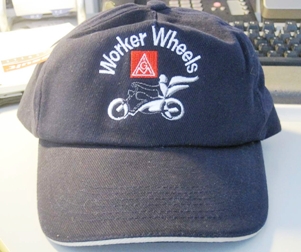 Auf geht’s!ViSdP: Dirk Schulze. 1. Bevollmächtigter der IG Metall, Verwaltungsstelle Hannover 